Csongrád Város Jegyzőjétől	„M”Témafelelős: dr. Kádár JuditSzáma: Ig/218-1/2019ELŐTERJESZTÉSCsongrád Városi Önkormányzat Képviselő-testületének2019. szeptember 25-ei üléséreTárgy: a játszóterek használatának rendjéről szóló önkormányzati rendelet megalkotásaTisztelt Képviselő-testület!Az Ügyrendi, Jogi- és Összeférhetetlenségi Bizottság elnökének kezdeményezésére ezúton teszek javaslatot a játszóterek használatának rendjéről szóló új önkormányzati rendelet megalkotására.Csongrád városban 14 db játszótér található, amelyek fenntartásáról a Városellátó Intézmény gondoskodik. A Zöld Város projekt keretében az elmúlt években 5 játszótér újult meg, 
összesen 127.000.000 Ft összértékben, valamint e hónapban került átadásra a bokrosi játszótér is, melyet a Bokrosi Hagyományőrző Egyesület a helyi közösség támogatásával valósított meg. 
A játszóterek fenntartása, játszótéri eszközök karbantartása – ide nem értve az új eszközök beszerzését – éves szinten közel 1 millió forint összegű kiadást jelent az intézménynek. Az állagmegóvás érdekében kiemelten fontos a tervezetben foglalt magatartási szabályok előírása és következetes betartatása. A rendelet célja olyan jogi szabályozási háttér kialakítása, amely a játszótér használói számára biztosítja a kellemes időtöltést, hozzájárul a zavartalan kikapcsolódáshoz és gondoskodik az egészség védelméről.A Rendelet megalkotásának várható következményeiről – az előzetes hatásvizsgálat eredményéről az alábbi tájékoztatást adom: rendelet megalkotásának valamennyi jelentősnek ítélt hatása, különösen:1.1. Társadalmi, gazdasági, költségvetési hatása:           A játszótéri magatartási szabályok rögzítése és azok következetes betartatása a lakosság és a fenntartó intézmény érdekeit egyaránt szolgálja.1.2. Környezeti és egészségi következményei:           A rendelet megalkotásával elősegíthető, hogy a gyermekek zavartalanul, egészséges és biztonságos környezetben használhassák a város játszótereit.1.3. Adminisztratív terheket befolyásoló hatása:           A rendelet megalkotása a lakosság szempontjából adminisztratív többletteherrel nem jár. jogszabály megalkotásának szükségessége, a jogalkotás elmaradásának várható következményei: A rendelet megalkotása az általánosan elfogadott magatartási normák rögzítésén túl elősegíti a szabályok hatósági úton történő betartatását, azzal ellentétes magatartások szankcionálását.   jogszabály alkalmazásához szükséges személyi, szervezeti, tárgyi és pénzügyi     feltételek:A rendelet alkalmazása nem igényel többlet személyi és tárgyi feltételt. Kérem a Tisztelt Képviselő-testületet az előterjesztés megtárgyalására és a rendelet-tervezet elfogadására. Csongrád, 2019. szeptember 19. Dr. Juhász László jegyző Csongrád Városi Önkormányzat Képviselő-testületének…./2019. (IX. ...) önkormányzati rendeletea játszóterek használatának rendjéről (tervezet)Csongrád Városi Önkormányzat Képviselő-testülete az Alaptörvény 32. cikk (1) bekezdés a) pontjában és a Magyarország helyi önkormányzatairól szóló 2011. évi CLXXXIX. törvény 8.§ (2) bekezdésében és a 13.§ (1) bekezdésének 2. pontjában kapott felhatalmazás alapján a következőket rendeli el. 1. Általános rendelkezések1. §A rendelet célja, hogy biztosítsa Csongrád város közigazgatási területén lévő játszóterek használói számára a kellemes időtöltést, hozzájáruljon zavartalan kikapcsolódásukhoz, gondoskodjon az egészségük védelméről és a hatósági rendelkezések érvényesítéséről a közbiztonsági, állagmegóvási szabályok betartatásával. 2. §(1) A rendelet területi hatálya a Csongrád város közigazgatási területén az önkormányzat tulajdonában álló közterületen kialakított játszóterekre terjed ki. (2) A rendelet személyi hatálya az (1) bekezdésben jelölt területen tartózkodó természetes személyekre terjed ki. 3. §E rendelet alkalmazásában: 1. Játszótér: a játszótéri eszközök biztonságáról szóló 78/2003.(XI.27.) GKM rendelet 
(a továbbiakban: Rendelet) 2. § a) pontjában meghatározott tér. 2. Játszótéri eszköz: A Rendelet 2. § b) pontjában meghatározott eszköz. 3. Játszótér területe: a játszótér kerítéssel körbekerített területe, kerítés hiányában a játszótéri eszközök 10 méteres körzete. 2. A játszóterek használati rendje4.§(1) A játszótér a gyermekek és kísérőik számára játék és pihenés céljára használható oly módon, hogy az mások nyugalmát szükségtelenül ne zavarja. (2) A játszóteret a 10. életévüket be nem töltött gyermekek kizárólag szülő vagy más felügyeletre jogosult személy felügyelete és felelőssége mellett használhatják. (3) A 10-14 éves gyermekek a játszótéri eszközöket szülői felügyelet nélkül, de a szülők felelőssége mellett használhatják. A 14 éves kor felettiek számára a játszótér használata – ide nem értve a kültéri fitneszeszközeket - tilos.(4) A játszótéri eszközök – figyelemmel a játszótéri eszközök megfelelőségi tanúsítványában, igazolásában szereplő életkori korlátra is – csak rendeltetésüknek megfelelően használhatóak.(6) A játszóterek használói maguk felelnek a szabályok megtartásáért. Az eszközöket, berendezéseket, növényzetet rongálók anyagi felelősséggel tartoznak az okozott kárért. (7) A játszótéren tilos a dohányzás, a szeszesital és más bódító hatású szerek fogyasztása, valamint a szemetelés. (8) A játszótér területére kutyát és más háziállatot bevinni tilos. (9) A játszótérre üveget, illetve sérülést, balesetet okozó tárgyat, vagy oda nem illő eszközt bevinni tilos. (10) A játszótér területére járművel behajtani tilos. (11) A játszótér területén tilos kerékpárral közlekedni. (12) Iskolai, óvodai használatnál a kísérő pedagógus felel a használat rendjéért, a baleset megelőzéséért. (13) A játszótér használói és felnőtt kísérőik felelősek a játszóeszközök rendeltetésszerű és balesetmentes használatáért, a játszótér állapotának megőrzéséért. (14) A közterületi játszóterekre vonatkozó szabályokat a közterületi játszótereken elhelyezett, játszóterek használatának rendjét tartalmazó táblák tartalmazzák. 
3. Vegyes és záró rendelkezés5.§(1) Aki e rendelet 4.§-ában foglalt előírásokat megszegi a közösségi együttélés szabályainak megsértése miatt, természetes személy 200.000,-Ft-ig, jogi személy és jogi személyiséggel nem rendelkező szervezet 2.000.000 Ft,-ig terjedő közigazgatási bírsággal sújtható, vagy vele szemben a közterület-felügyelő 50.000,-Ft-ig terjedő helyszíni bírságot szabhat ki. A közigazgatási bírság helyett figyelmeztetés vagy közigazgatási óvadék alkalmazható a közigazgatási szabályszegések szankcióiról szóló 2017. évi CXXV. törvény alapján (a továbbiakban: Szankció tv.).(2) A közösségi együttélés kapcsolatos hatósági ügyekben első fokon Csongrád város jegyzője jár el. Az eljárás lefolytatására és a döntés végrehajtására az általános közigazgatási rendtartásról  szóló 2016. évi CL. törvény rendelkezéseit, a közigazgatási bírság mértékének megállapítására, valamint figyelmeztetés vagy közigazgatási óvadék alkalmazására a Szankció tv. rendelkezései irányadók.6. §E rendelet 2019. október 1. napján lép hatályba. 		Bedő Tamás 						    Dr. Juhász László 		polgármester							jegyzőZáradék:A rendelet kihirdetésének napja: 2019. ………									  Dr. Juhász László 										jegyzőINDOKOLÁS1.§A rendelet megalkotásának célja, hogy biztosítsa Csongrád város közigazgatási területén lévő játszóterek használói számára a kellemes időtöltést, hozzájáruljon zavartalan kikapcsolódásukhoz, gondoskodjon az egészségük védelméről és a hatósági rendelkezések érvényesítéséről a közbiztonsági, állagmegóvási szabályok betartatásával. sz. melléklet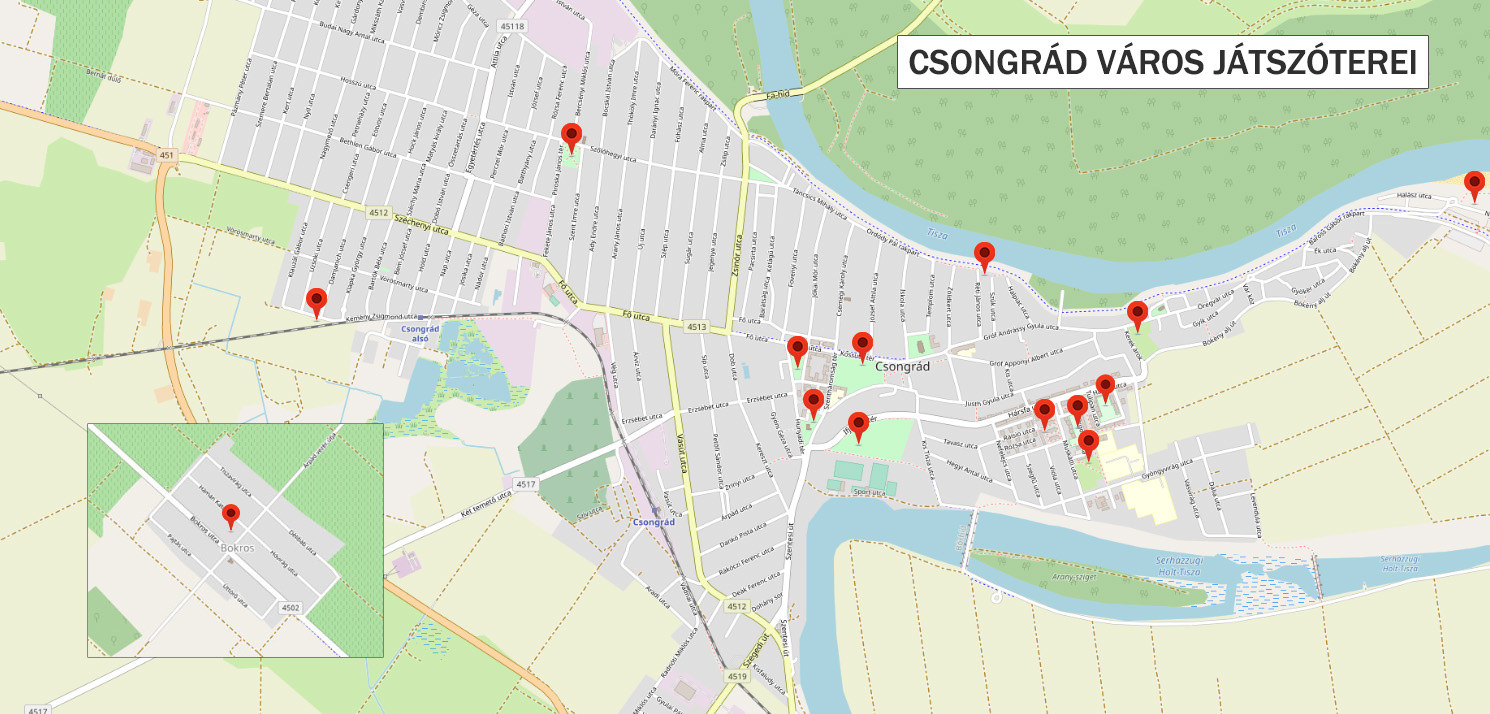 